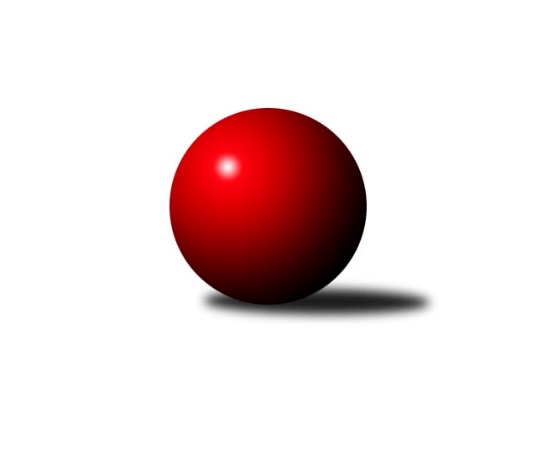 Č.18Ročník 2021/2022	23.4.2024 Krajská soutěž 1.třídy KV 2021/2022Statistika 18. kolaTabulka družstev:		družstvo	záp	výh	rem	proh	skore	sety	průměr	body	plné	dorážka	chyby	1.	TJ Lomnice E	16	14	0	2	142 : 50 	(52.0 : 34.0)	1587	28	1111	475	40.1	2.	TJ Lomnice F	16	12	2	2	131 : 61 	(61.0 : 31.0)	1550	26	1117	433	42	3.	Kuželky Aš E	16	11	0	5	134 : 58 	(48.5 : 27.5)	1589	22	1138	452	40.5	4.	Kuželky Aš D	16	9	1	6	115 : 77 	(44.5 : 33.5)	1522	19	1094	428	45.2	5.	So.Útvina B	16	8	1	7	90 : 102 	(42.5 : 37.5)	1513	17	1084	429	49.1	6.	TJ Šabina B	16	6	0	10	87 : 105 	(57.5 : 52.5)	1492	12	1072	420	53.7	7.	Kuželky Ji.Hazlov C	16	6	0	10	79 : 113 	(36.5 : 49.5)	1489	12	1081	408	55.6	8.	Loko Cheb D	16	4	0	12	66 : 126 	(40.0 : 64.0)	1437	8	1040	397	51.7	9.	Kuželky Aš F	16	0	0	16	20 : 172 	(5.5 : 58.5)	1354	0	988	366	65.8Tabulka doma:		družstvo	záp	výh	rem	proh	skore	sety	průměr	body	maximum	minimum	1.	TJ Lomnice E	8	7	0	1	72 : 24 	(31.0 : 21.0)	1509	14	1576	1451	2.	TJ Lomnice F	8	7	0	1	69 : 27 	(36.5 : 19.5)	1522	14	1598	1456	3.	Kuželky Aš D	8	6	1	1	68 : 28 	(23.0 : 15.0)	1522	13	1630	1167	4.	Kuželky Aš E	8	6	0	2	72 : 24 	(16.5 : 5.5)	1632	12	1705	1559	5.	So.Útvina B	8	5	1	2	50 : 46 	(23.5 : 16.5)	1531	11	1576	1457	6.	TJ Šabina B	8	4	0	4	51 : 45 	(32.5 : 25.5)	1470	8	1561	1368	7.	Kuželky Ji.Hazlov C	8	4	0	4	46 : 50 	(20.5 : 31.5)	1512	8	1614	1408	8.	Loko Cheb D	8	2	0	6	34 : 62 	(23.0 : 29.0)	1519	4	1649	1097	9.	Kuželky Aš F	8	0	0	8	8 : 88 	(1.5 : 16.5)	1297	0	1386	1251Tabulka venku:		družstvo	záp	výh	rem	proh	skore	sety	průměr	body	maximum	minimum	1.	TJ Lomnice E	8	7	0	1	70 : 26 	(21.0 : 13.0)	1598	14	1667	1540	2.	TJ Lomnice F	8	5	2	1	62 : 34 	(24.5 : 11.5)	1556	12	1635	1499	3.	Kuželky Aš E	8	5	0	3	62 : 34 	(32.0 : 22.0)	1585	10	1653	1495	4.	Kuželky Aš D	8	3	0	5	47 : 49 	(21.5 : 18.5)	1517	6	1588	1424	5.	So.Útvina B	8	3	0	5	40 : 56 	(19.0 : 21.0)	1509	6	1676	1220	6.	TJ Šabina B	8	2	0	6	36 : 60 	(25.0 : 27.0)	1496	4	1682	1392	7.	Kuželky Ji.Hazlov C	8	2	0	6	33 : 63 	(16.0 : 18.0)	1484	4	1579	1373	8.	Loko Cheb D	8	2	0	6	32 : 64 	(17.0 : 35.0)	1420	4	1510	1298	9.	Kuželky Aš F	8	0	0	8	12 : 84 	(4.0 : 42.0)	1351	0	1409	1234Tabulka podzimní části:		družstvo	záp	výh	rem	proh	skore	sety	průměr	body	doma	venku	1.	TJ Lomnice F	8	7	1	0	69 : 27 	(31.5 : 14.5)	1524	15 	4 	0 	0 	3 	1 	0	2.	TJ Lomnice E	8	7	0	1	72 : 24 	(28.0 : 14.0)	1590	14 	3 	0 	1 	4 	0 	0	3.	Kuželky Aš E	8	6	0	2	68 : 28 	(25.0 : 15.0)	1573	12 	3 	0 	1 	3 	0 	1	4.	So.Útvina B	8	4	1	3	46 : 50 	(18.0 : 16.0)	1479	9 	2 	1 	1 	2 	0 	2	5.	Kuželky Aš D	8	4	0	4	51 : 45 	(21.0 : 15.0)	1510	8 	3 	0 	1 	1 	0 	3	6.	TJ Šabina B	8	3	0	5	45 : 51 	(26.5 : 25.5)	1441	6 	2 	0 	3 	1 	0 	2	7.	Loko Cheb D	8	3	0	5	42 : 54 	(21.0 : 25.0)	1421	6 	2 	0 	2 	1 	0 	3	8.	Kuželky Ji.Hazlov C	8	1	0	7	27 : 69 	(14.5 : 31.5)	1450	2 	0 	0 	4 	1 	0 	3	9.	Kuželky Aš F	8	0	0	8	12 : 84 	(2.5 : 31.5)	1322	0 	0 	0 	3 	0 	0 	5Tabulka jarní části:		družstvo	záp	výh	rem	proh	skore	sety	průměr	body	doma	venku	1.	TJ Lomnice E	8	7	0	1	70 : 26 	(24.0 : 20.0)	1577	14 	4 	0 	0 	3 	0 	1 	2.	Kuželky Aš D	8	5	1	2	64 : 32 	(23.5 : 18.5)	1509	11 	3 	1 	0 	2 	0 	2 	3.	TJ Lomnice F	8	5	1	2	62 : 34 	(29.5 : 16.5)	1574	11 	3 	0 	1 	2 	1 	1 	4.	Kuželky Aš E	8	5	0	3	66 : 30 	(23.5 : 12.5)	1602	10 	3 	0 	1 	2 	0 	2 	5.	Kuželky Ji.Hazlov C	8	5	0	3	52 : 44 	(22.0 : 18.0)	1533	10 	4 	0 	0 	1 	0 	3 	6.	So.Útvina B	8	4	0	4	44 : 52 	(24.5 : 21.5)	1512	8 	3 	0 	1 	1 	0 	3 	7.	TJ Šabina B	8	3	0	5	42 : 54 	(31.0 : 27.0)	1492	6 	2 	0 	1 	1 	0 	4 	8.	Loko Cheb D	8	1	0	7	24 : 72 	(19.0 : 39.0)	1449	2 	0 	0 	4 	1 	0 	3 	9.	Kuželky Aš F	8	0	0	8	8 : 88 	(3.0 : 27.0)	1375	0 	0 	0 	5 	0 	0 	3 Zisk bodů pro družstvo:		jméno hráče	družstvo	body	zápasy	v %	dílčí body	sety	v %	1.	Stanislav Květoň 	TJ Šabina B 	28	/	15	(93%)		/		(%)	2.	František Mazák st.	Kuželky Aš E 	24	/	15	(80%)		/		(%)	3.	Radovan Duhai 	Kuželky Aš E 	24	/	16	(75%)		/		(%)	4.	Jiří Kubínek 	So.Útvina B 	20	/	11	(91%)		/		(%)	5.	František Mazák ml.	Kuželky Aš E 	20	/	12	(83%)		/		(%)	6.	Adolf Klepáček 	Loko Cheb D  	20	/	14	(71%)		/		(%)	7.	Iva Knesplová Koubková 	TJ Lomnice E 	20	/	16	(63%)		/		(%)	8.	Václav Buďka 	Kuželky Aš D 	18	/	9	(100%)		/		(%)	9.	Jan Bartoš 	Kuželky Ji.Hazlov C 	18	/	12	(75%)		/		(%)	10.	Marie Hertelová 	Kuželky Aš D 	18	/	12	(75%)		/		(%)	11.	Petra Prouzová 	TJ Lomnice E 	18	/	14	(64%)		/		(%)	12.	Rudolf Schimmer 	TJ Lomnice F 	18	/	15	(60%)		/		(%)	13.	František Burian 	TJ Lomnice F 	16	/	10	(80%)		/		(%)	14.	Ludvík Maňák 	TJ Lomnice F 	16	/	11	(73%)		/		(%)	15.	Václav Vieweg 	Kuželky Aš F 	16	/	12	(67%)		/		(%)	16.	František Repčík 	Kuželky Aš D 	15	/	12	(63%)		/		(%)	17.	Klára Egererová 	TJ Lomnice E 	14	/	7	(100%)		/		(%)	18.	Soňa Šimáčková 	TJ Lomnice E 	14	/	7	(100%)		/		(%)	19.	Silva Trousilová 	TJ Lomnice E 	14	/	13	(54%)		/		(%)	20.	Miloš Peka 	Kuželky Ji.Hazlov C 	14	/	15	(47%)		/		(%)	21.	Jaroslav Palán 	So.Útvina B 	14	/	16	(44%)		/		(%)	22.	Ludmila Harazinová 	Kuželky Ji.Hazlov C 	13	/	14	(46%)		/		(%)	23.	Patricia Bláhová 	TJ Šabina B 	12	/	13	(46%)		/		(%)	24.	Vladimír Míšanek 	Kuželky Aš E 	12	/	15	(40%)		/		(%)	25.	Karel Pejšek 	So.Útvina B 	12	/	15	(40%)		/		(%)	26.	František Mazák nejml.	Kuželky Aš E 	10	/	5	(100%)		/		(%)	27.	Aleš Lenomar 	TJ Šabina B 	10	/	12	(42%)		/		(%)	28.	Ladislav Litvák 	TJ Lomnice F 	10	/	13	(38%)		/		(%)	29.	Jiří Plavec 	Kuželky Aš D 	10	/	13	(38%)		/		(%)	30.	Pavel Feksa 	Loko Cheb D  	8	/	6	(67%)		/		(%)	31.	Daniel Furch 	TJ Lomnice F 	8	/	7	(57%)		/		(%)	32.	Anna Davídková 	Kuželky Aš D 	8	/	9	(44%)		/		(%)	33.	Jiří Vácha 	Loko Cheb D  	6	/	3	(100%)		/		(%)	34.	Luboš Kožíšek 	TJ Lomnice E 	6	/	5	(60%)		/		(%)	35.	Yvona Mašková 	Loko Cheb D  	6	/	9	(33%)		/		(%)	36.	Michaela Pešková 	TJ Šabina B 	6	/	13	(23%)		/		(%)	37.	Michal Hric 	Loko Cheb D  	4	/	2	(100%)		/		(%)	38.	Pavel Sýkora 	So.Útvina B 	4	/	6	(33%)		/		(%)	39.	Milada Viewegová 	Kuželky Aš D 	4	/	7	(29%)		/		(%)	40.	Jiří Čížek 	Loko Cheb D  	4	/	8	(25%)		/		(%)	41.	Roman Bláha 	TJ Šabina B 	2	/	2	(50%)		/		(%)	42.	Jitka Červenková 	So.Útvina B 	2	/	2	(50%)		/		(%)	43.	František Krátký 	TJ Lomnice F 	2	/	2	(50%)		/		(%)	44.	Karel Drozd 	So.Útvina B 	2	/	2	(50%)		/		(%)	45.	Pavel Pešek 	TJ Šabina B 	2	/	3	(33%)		/		(%)	46.	Jiří Beneš 	TJ Šabina B 	2	/	4	(25%)		/		(%)	47.	Filip Kalina 	So.Útvina B 	2	/	4	(25%)		/		(%)	48.	Tomáš Tuček 	Kuželky Ji.Hazlov C 	2	/	6	(17%)		/		(%)	49.	Veronika Fantová 	Kuželky Ji.Hazlov C 	2	/	7	(14%)		/		(%)	50.	Františka Pokorná 	Kuželky Aš F 	2	/	7	(14%)		/		(%)	51.	Pavel Pokorný 	Loko Cheb D  	2	/	8	(13%)		/		(%)	52.	Ivana Grünerová 	Kuželky Aš F 	2	/	13	(8%)		/		(%)	53.	Jaroslav Bendák 	TJ Lomnice F 	1	/	2	(25%)		/		(%)	54.	Martin Michalec 	So.Útvina B 	0	/	1	(0%)		/		(%)	55.	Václav Basl 	TJ Lomnice E 	0	/	1	(0%)		/		(%)	56.	Michal Tuček 	Kuželky Ji.Hazlov C 	0	/	1	(0%)		/		(%)	57.	Marie Kovářová 	Kuželky Aš F 	0	/	2	(0%)		/		(%)	58.	Vlasta Peková 	Kuželky Ji.Hazlov C 	0	/	2	(0%)		/		(%)	59.	Josef Jančula 	Loko Cheb D  	0	/	12	(0%)		/		(%)	60.	Jan Doskočil 	Kuželky Aš F 	0	/	12	(0%)		/		(%)	61.	Libor Grüner 	Kuželky Aš F 	0	/	12	(0%)		/		(%)Průměry na kuželnách:		kuželna	průměr	plné	dorážka	chyby	výkon na hráče	1.	Lokomotiva Cheb, 1-2	1560	1120	439	46.6	(390.0)	2.	Sokol Útvina, 1-2	1520	1084	435	47.6	(380.0)	3.	Hazlov, 1-4	1517	1090	427	53.9	(379.5)	4.	Kuželky Aš, 1-4	1487	1064	422	50.7	(371.8)	5.	Lomnice, 1-4	1475	1064	410	50.6	(368.8)	6.	TJ Šabina, 1-2	1470	1057	412	48.7	(367.6)Nejlepší výkony na kuželnách:Lokomotiva Cheb, 1-2TJ Šabina B	1682	17. kolo	Stanislav Květoň 	TJ Šabina B	487	17. koloSo.Útvina B	1676	4. kolo	Silva Trousilová 	TJ Lomnice E	453	6. koloTJ Lomnice E	1667	6. kolo	Jaroslav Palán 	So.Útvina B	446	4. koloLoko Cheb D 	1649	8. kolo	Adolf Klepáček 	Loko Cheb D 	437	8. koloKuželky Aš E	1648	11. kolo	Petra Prouzová 	TJ Lomnice E	436	6. koloLoko Cheb D 	1606	3. kolo	Michal Hric 	Loko Cheb D 	434	4. koloTJ Lomnice F	1604	15. kolo	Jiří Kubínek 	So.Útvina B	434	4. koloKuželky Ji.Hazlov C	1579	13. kolo	Ludvík Maňák 	TJ Lomnice F	430	15. koloLoko Cheb D 	1578	17. kolo	Adolf Klepáček 	Loko Cheb D 	430	4. koloKuželky Aš D	1570	8. kolo	Karel Pejšek 	So.Útvina B	428	4. koloSokol Útvina, 1-2So.Útvina B	1576	18. kolo	Jiří Kubínek 	So.Útvina B	442	9. koloKuželky Aš E	1575	5. kolo	Stanislav Květoň 	TJ Šabina B	440	16. koloKuželky Aš D	1567	14. kolo	Karel Pejšek 	So.Útvina B	435	9. koloSo.Útvina B	1560	10. kolo	Jaroslav Palán 	So.Útvina B	433	7. koloSo.Útvina B	1559	9. kolo	Iva Knesplová Koubková 	TJ Lomnice E	426	10. koloTJ Lomnice E	1550	10. kolo	Vladimír Míšanek 	Kuželky Aš E	423	5. koloSo.Útvina B	1542	5. kolo	Jiří Kubínek 	So.Útvina B	423	5. koloSo.Útvina B	1525	7. kolo	Petra Prouzová 	TJ Lomnice E	421	10. koloSo.Útvina B	1516	14. kolo	František Mazák nejml.	Kuželky Aš E	415	5. koloSo.Útvina B	1515	16. kolo	Jiří Kubínek 	So.Útvina B	413	10. koloHazlov, 1-4Kuželky Aš E	1648	7. kolo	František Mazák st.	Kuželky Aš E	450	7. koloKuželky Ji.Hazlov C	1614	7. kolo	Jiří Kubínek 	So.Útvina B	443	17. koloKuželky Ji.Hazlov C	1605	10. kolo	Klára Egererová 	TJ Lomnice E	432	4. koloTJ Lomnice E	1596	4. kolo	Radovan Duhai 	Kuželky Aš E	428	7. koloKuželky Aš D	1588	2. kolo	Adolf Klepáček 	Loko Cheb D 	427	5. koloKuželky Ji.Hazlov C	1550	17. kolo	Ludvík Maňák 	TJ Lomnice F	426	10. koloTJ Lomnice F	1544	10. kolo	Jan Bartoš 	Kuželky Ji.Hazlov C	426	10. koloKuželky Ji.Hazlov C	1542	16. kolo	Marie Hertelová 	Kuželky Aš D	422	2. koloKuželky Ji.Hazlov C	1527	12. kolo	Václav Vieweg 	Kuželky Aš F	416	16. koloSo.Útvina B	1526	17. kolo	František Mazák nejml.	Kuželky Aš E	416	7. koloKuželky Aš, 1-4Kuželky Aš E	1705	13. kolo	František Mazák st.	Kuželky Aš E	474	13. koloKuželky Aš E	1693	4. kolo	František Mazák ml.	Kuželky Aš E	474	4. koloTJ Lomnice E	1654	8. kolo	František Mazák ml.	Kuželky Aš E	457	2. koloKuželky Aš E	1653	14. kolo	František Mazák ml.	Kuželky Aš E	453	14. koloTJ Lomnice E	1650	17. kolo	František Mazák st.	Kuželky Aš E	448	8. koloTJ Lomnice F	1635	17. kolo	Petra Prouzová 	TJ Lomnice E	444	8. koloKuželky Aš D	1630	18. kolo	František Mazák ml.	Kuželky Aš E	442	10. koloKuželky Aš E	1627	17. kolo	František Mazák nejml.	Kuželky Aš E	439	15. koloKuželky Aš E	1627	15. kolo	Radovan Duhai 	Kuželky Aš E	437	2. koloKuželky Aš E	1616	2. kolo	Adolf Klepáček 	Loko Cheb D 	436	2. koloLomnice, 1-4TJ Lomnice F	1598	9. kolo	Stanislav Květoň 	TJ Šabina B	444	5. koloTJ Lomnice F	1594	14. kolo	Stanislav Květoň 	TJ Šabina B	426	14. koloTJ Lomnice E	1585	11. kolo	Klára Egererová 	TJ Lomnice E	426	9. koloTJ Lomnice E	1576	16. kolo	Rudolf Schimmer 	TJ Lomnice F	423	9. koloTJ Lomnice F	1563	2. kolo	František Burian 	TJ Lomnice F	423	9. koloTJ Lomnice E	1559	9. kolo	Petra Prouzová 	TJ Lomnice E	422	11. koloTJ Lomnice F	1531	12. kolo	Rudolf Schimmer 	TJ Lomnice F	420	2. koloKuželky Aš E	1527	16. kolo	Adolf Klepáček 	Loko Cheb D 	416	14. koloTJ Lomnice F	1519	7. kolo	Marie Hertelová 	Kuželky Aš D	414	5. koloTJ Lomnice E	1518	5. kolo	Jiří Kubínek 	So.Útvina B	412	12. koloTJ Šabina, 1-2TJ Lomnice E	1574	13. kolo	Stanislav Květoň 	TJ Šabina B	438	13. koloTJ Šabina B	1561	13. kolo	Stanislav Květoň 	TJ Šabina B	436	3. koloTJ Lomnice F	1538	6. kolo	Václav Vieweg 	Kuželky Aš F	433	11. koloKuželky Aš E	1528	1. kolo	Petra Prouzová 	TJ Lomnice E	424	13. koloSo.Útvina B	1505	8. kolo	Stanislav Květoň 	TJ Šabina B	422	6. koloTJ Šabina B	1498	15. kolo	Stanislav Květoň 	TJ Šabina B	421	8. koloTJ Šabina B	1486	9. kolo	Roman Bláha 	TJ Šabina B	420	13. koloTJ Šabina B	1481	11. kolo	Stanislav Květoň 	TJ Šabina B	417	11. koloKuželky Aš D	1464	15. kolo	Stanislav Květoň 	TJ Šabina B	416	9. koloTJ Šabina B	1458	8. kolo	Jaroslav Palán 	So.Útvina B	412	8. koloČetnost výsledků:	9.0 : 3.0	1x	8.0 : 4.0	10x	7.0 : 5.0	1x	6.0 : 6.0	2x	4.0 : 8.0	9x	2.0 : 10.0	12x	12.0 : 0.0	6x	10.0 : 2.0	23x	0.0 : 12.0	8x